ΔΙΑΔΙΚΑΣΙΑ ΣΙΩΠΗΛΗΣ ΔΗΜΟΠΡΑΣΙΑΣΗ Σιωπηλή Δημοπρασία ολοκληρώνεται την Παρασκευή, 23/06/2023, η ώρα 14:30.Ο κάθε ενδιαφερομενος μπορει να κάνει πρόσφορα στο Βιβλίο Δημοπρασίας, που βρίσκεται στην είσοδο της έκθεσης ή τηλεφωνικος στο 99540424 (Ελίνα Σουγλίδου).Το αρχικό ποσό προσφοράς για κάθε Ηλιο ανερχεται στα €100.Ο κατάλογος με όλα τα έργα τέχνης υπάρχει και σε ηλεκτρονικη μορφή στο πιο κάτω ιστότοπο:https://tinyurl.com/x39j8tr4ή με σάρωση barcode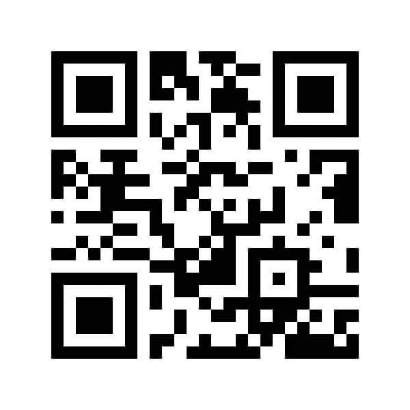 